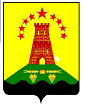 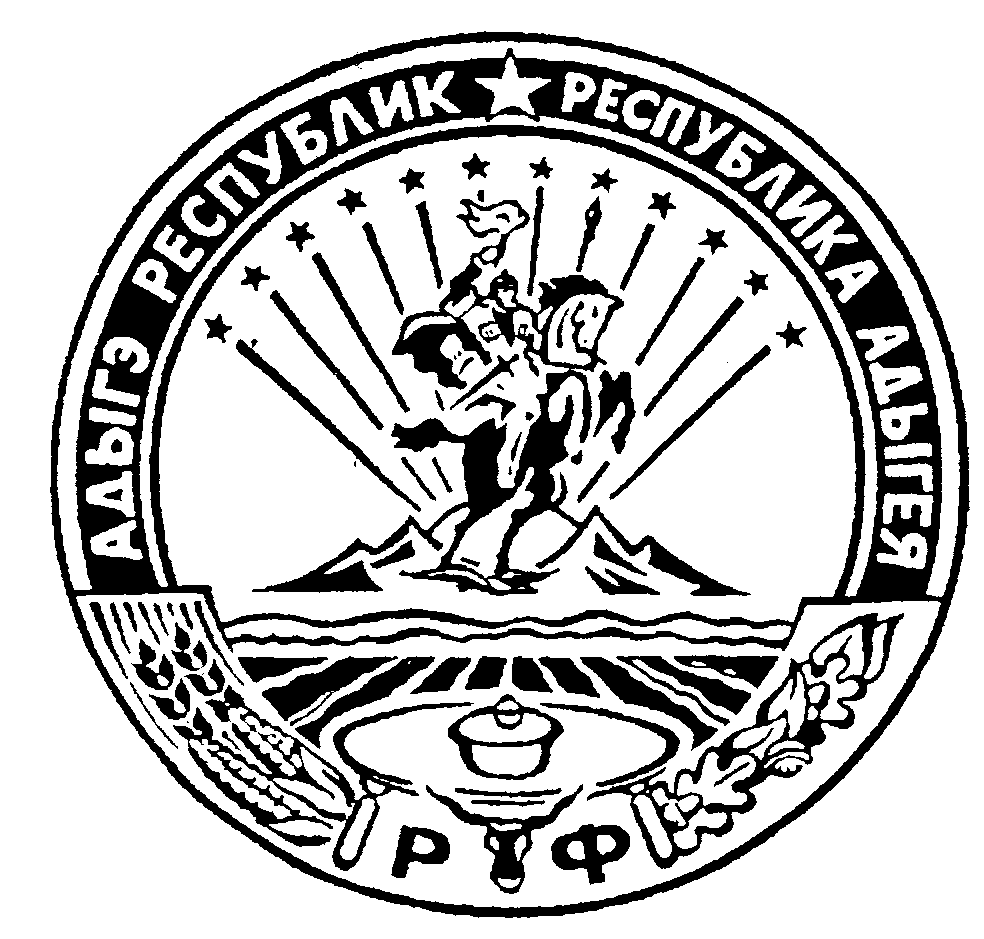                                       Российская  Федерация                                         Республика Адыгея                 Администрация муниципального образования                          «Дукмасовское сельское поселение»х. Дукмасов                                                                                                                     27.10.2022                                                                                                                                              № 38-п   ПОСТАНОВЛЕНИЕ администрации муниципального образования«Дукмасовское сельское поселение»В соответствии с Федеральным законом от 06.10.2003 № 131-ФЗ «Об общих принципах организации местного самоуправления в Российской Федерации», в связи со штатными изменениями, администрация муниципального образования «Дукмасовское сельское поселение»   п о с т а н о в л я е т :1. Внести изменения в Постановление администрации муниципального образования «Дукмасовское сельское поселение» от 15.02.2010 № 03-п «О создании Совета старейшин при администрации муниципального образования «Дукмасовское сельское поселение», изложив Приложение № 2 к постановлению в новой редакции (Приложение к настоящему Постановлению).2. Постановление вступает в силу с момента его подписания.3. Обнародовать настоящее постановление в соответствии с Уставом администрации муниципального образования «Дукмасовское сельское поселение», разместить на официальном сайте администрации муниципального образования «Дукмасовское сельское поселение» Шовгеновского района Республики Адыгея.Глава муниципального образования«Дукмасовское сельское поселение»                                                                    В.П. ШикенинПРИЛОЖЕНИЕк постановлению администрации муниципального образования «Дукмасовсокое сельское поселение» от 27.10.2022 № 38-пПриложение № 2к Постановлению от 15.02.2010 № 03-пСОСТАВСовета старейшин при администрации муниципального образования«Дукмасовское сельское поселение»(в ред. Постановления от 27.10.2022 № 38-п)1. Первак Татьяна Ивановна – пенсионер.2. Макарян Венера Хачатуровна – пенсионер, ветеран труда.3. Лодин Виктор Павлович – пенсионер.4. Резник Валентина Ивановна – пенсионер.5. Вандик Алла Владимировна – пенсионер.О внесении изменений в Постановление администрации муниципального образования «Дукмасовское сельское поселение» от 15.02.2010 № 03-п «О создании Совета старейшин при администрации муниципального образования «Дукмасовское сельское поселение»